ЗАВТРАК(1-4; 5-9 классы)Чай с лимономКапуста тушенаяСосиски отварныеМасло сливочноеХлеб пшеничныйСыр голландскийЗАВТРАК 2Плоды свежие (Яблоки)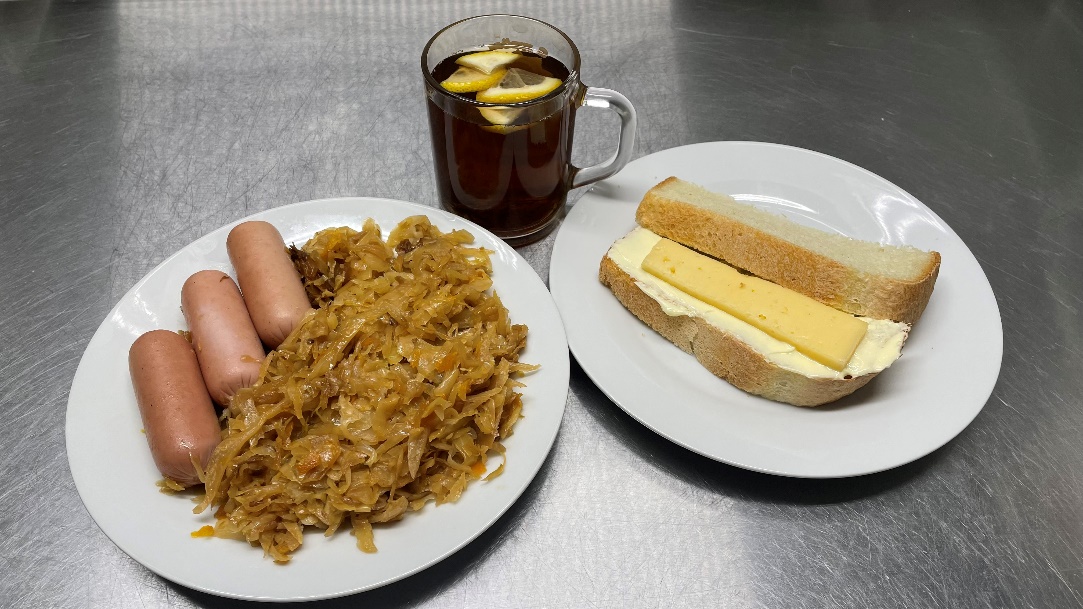 ОБЕД(1-4; 5-9 классы)Рассольник ленинградский Хлеб пшеничныйХлеб ржанойОвощи натуральные соленые(помидоры)Сельдь с картофелем и масломКисель из ягодПОЛДНИК(интернат 7-11 лет; 12-18 лет)Напиток шиповникаБлинчики с джемомУЖИН(интернат 7-11 лет; 12-18 лет)Салат из свеклы с черносливомРагу из птицыХлеб пшеничныйНапиток клюквенный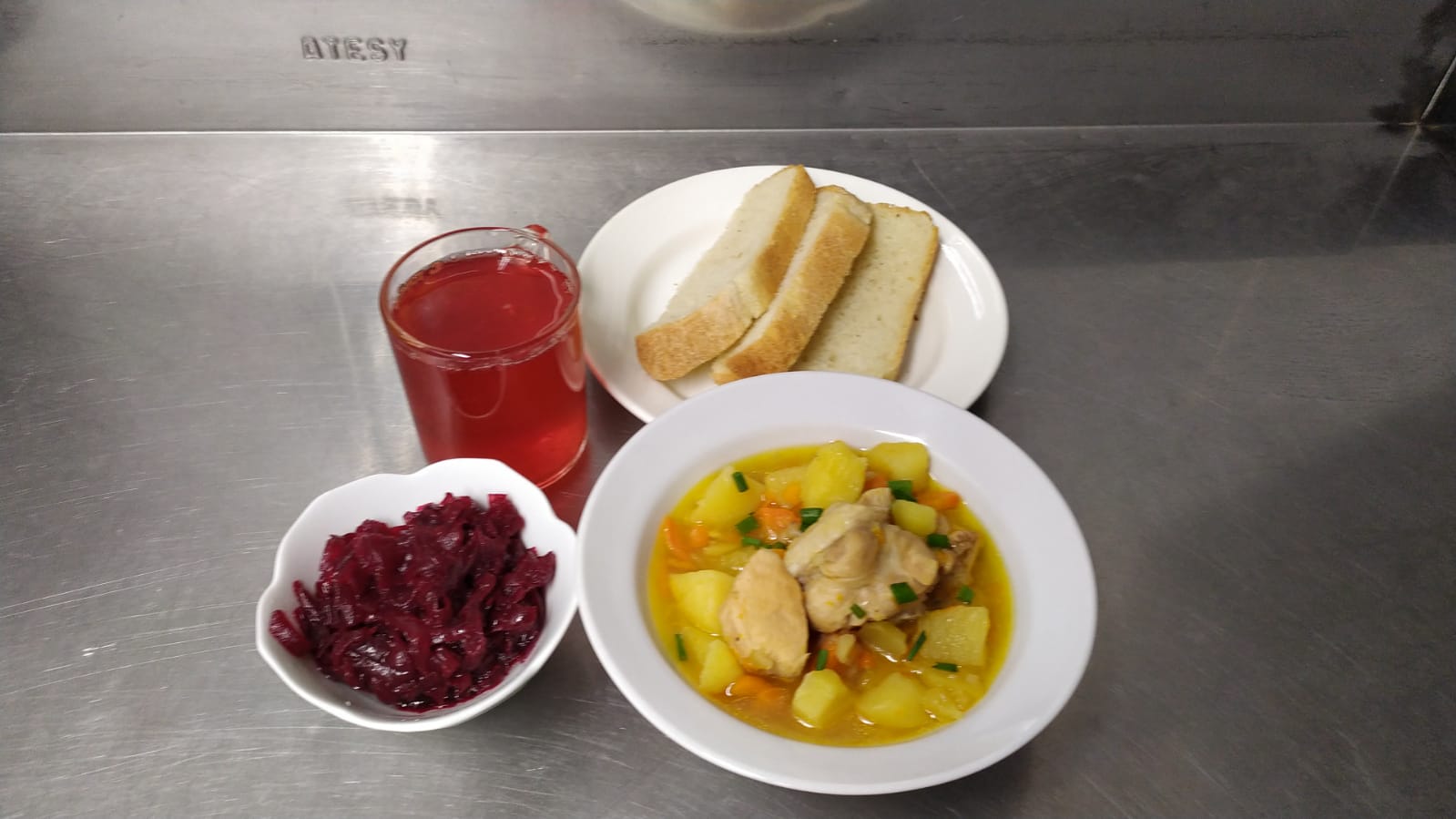 УЖИН 2Простокваша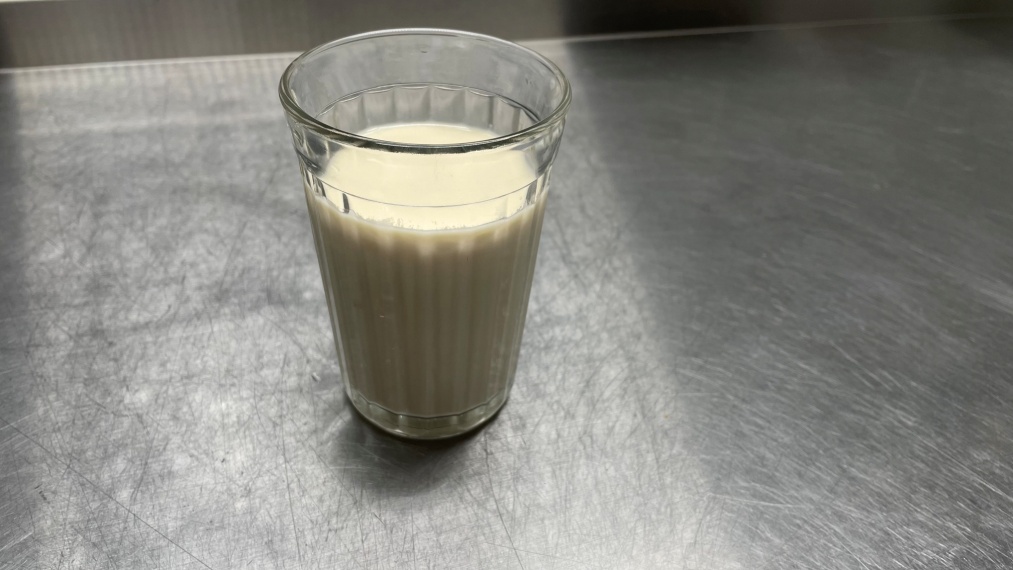 